В соответствии с Федеральным законом от 06.10.2003 № 131-ФЗ                  «Об общих принципах организации местного самоуправления в Российской Федерации», с Федеральным Законом от 30.12.2020 №518-ФЗ «О внесении изменений в отдельные законодательные акты Российской Федерации», со статьёй 69.1 Федерального Закона от 13.07.2015 года №218-ФЗ «О государственной регистрации недвижимости», руководствуясь Уставом муниципального района Сергиевский, с актом осмотра объекта недвижимого имущества  № 1 от 21.04.2023г. 10 ч.00 минут. Администрация муниципального районаП О С Т А Н О В Л Я ЕТ:1.В отношении ранее учтенного объекта недвижимости кадастровый  номер 63:31:0806005:196,Самарская область, Сергиевский район, п. Серноводск, ул. М.Горького д. 27  выявлен правообладатель: гр. РФ Илларионов Сергей Владимирович,  дата рождения: 17.11.1972 года, место рождения: с. СУХ-МАТАК Исаклинского  района, Куйбышевской области, реквизиты документа, удостоверяющего личность: паспорт  гр. РФ серия 3617 № 448602, выдан Отделом УФМС России по Самарской области в Сергиевском районе 21.11.2017г., СНИЛС 01046136390,  адрес регистрации по месту жительства: Самарская область, Сергиевский район, п.г.т. Суходол ул. Чуваскина д.102. 2. Право собственности Илларионова Сергея Владимировича подтверждается материалами наследственного дела № 244/2022, открытого нотариусом нотариальной палаты Самарской области Сергиевского района Поповой М.Ю., что подтверждается ответом на запрос регистрационный  № 321 от 14.04.2023г.3.Направить данное постановление в Управление Федеральной службы государственной регистрации, кадастра и картографии по Самарской области.4.Контроль за выполнением настоящего постановления оставляю за собой.Глава муниципального районаСергиевский                                                                             А.И. ЕкамасовПроект решения  получил:                ________________________	____________________            [Подпись/Дата] 	                                                  [Ф. И. О.]Примечание: в течение тридцати дней со дня получения проекта решения выявленный правообладатель вправе направить возражения относительно сведений о правообладателе по адресу: 446533, Самарская область, Сергиевский район, пос. Серноводск, ул. Советская, д. 61, каб. 3 тел.31170,31193  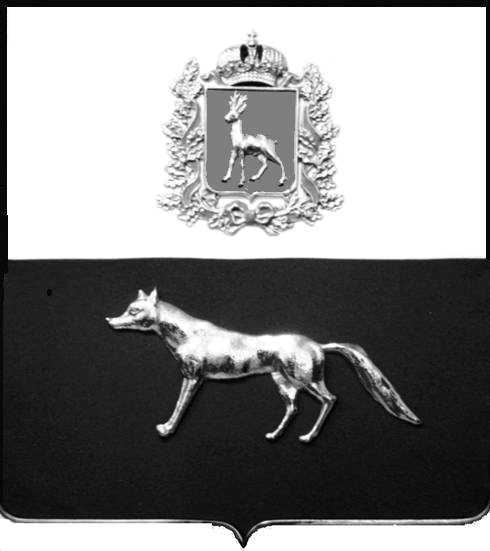 Администрациямуниципального районаСергиевскийСамарской областиПОСТАНОВЛЕНИЕ«       »  _____________ 2023г.	№__________.                               ПРОЕКТО выявлении правообладателя ранее учтенного объекта недвижимости, жилого дома с кадастровым номером 63:31:0806005:196  по адресу: Самарская область, Сергиевский район, п.Серноводск, ул. М.Горького д. 27